Протокол работы  жюри по итогам  школьного этапа Всероссийской олимпиады школьниковпо обществознаниюЧисло участников:   12  ..Место проведения      МБОУ "Городковическая СШ"    .Дата  и время проведения:   04.10.2022 г. 09:00-13:00Присутствовали:Председатель жюри: Корнеева Н.А.Члены жюри: Красавина Е.А., Морковин А.Е., Погонина И.К., Василенко Е.М. Повестка дня:Утверждение  результатов участников школьного этапа.Утверждение списка победителей и призеров школьного этапа. Слушали: Красавину Е.А., Морковина А.Е., Погонину И.К. о результатах участников школьного этапа олимпиады.Постановили:Утвердить рейтинг участников школьного этапа. Олимпиады.Утвердить список победителей и призеров школьного этапа олимпиады Результаты  школьного этапа Всероссийской олимпиады школьников по обществознаниюОсобые замечания жюри по итогам олимпиады:   нет    . 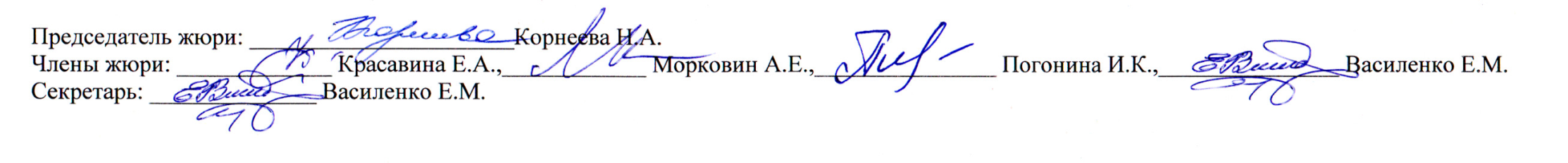 Председатель жюри: ______________________Корнеева Н.А.Члены жюри: _____________ Красавина Е.А.,____________ Морковин А.Е.,_______________ Погонина И.К.,_______________ Василенко Е.М.Секретарь: ______________ Василенко Е.М. Список победителей и призеров школьного этапа Всероссийской олимпиады школьников по обществознаниюПредседатель жюри: ______________________Корнеева Н.А.Члены жюри: _____________ Красавина Е.А.,____________ Морковин А.Е.,_______________ Погонина И.К.,_______________ Василенко Е.М.Секретарь: ______________ Василенко Е.М. №п/пФИОучастникаКлассОбщее количество баллов(мах.кол. баллов//%)СтатусучастникаолимпиадыФ.И.О. учителя1Веревкина С.Д.845 из 48/94%победительКрасавина Е.А.2Сырбу Д.Д.844 из 48/92%призерКрасавина Е.А.3Калошин И.А.831 из 48/65%призерКрасавина Е.А.4Меркулов Д.С.827 из 48/56%участникКрасавина Е.А.5Медкова Т.Н.824 из 48/50%участникКрасавина Е.А.6Медин С.С.823 из 48/48%участникКрасавина Е.А.7Шаталова В.А.932из 48/67%победительКрасавина Е.А.8Морковин М.А.923 из 47/49%участникКрасавина Е.А.9Калошина О.А.1075 из 100/75%победительКрасавина Е.А.10Беспалова А.В.1173 из 100/73%победительКрасавина Е.А.11Парфинович Н.Э.1169 из 100/69%призерКрасавина Е.А.12Голикова В.Д1161 из 100/61%участникКрасавина Е.А.№п/пФИОучастникаКлассОбщее количество баллов(мах.кол. баллов//%)Тип дипломаФ.И.О. учителя1Веревкина С.Д.845 из 48/94%победительКрасавина Е.А.2Сырбу Д.Д.844 из 48/92%призерКрасавина Е.А.3Калошин И.А.831 из 48/65%призерКрасавина Е.А.4Шаталова В.А.932 из 48/67%победительКрасавина Е.А.5Калошина О.А.1075 из 100/75%победительКрасавина Е.А.6Беспалова А.В.1173 из 100/73%победительКрасавина Е.А.7Парфинович Н.Э.1169 из 100/69%призерКрасавина Е.А.